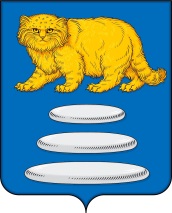 СОВЕТ МУНИЦИПАЛЬНОГО РАЙОНА«СРЕТЕНСКИЙ РАЙОН» ЗАБАЙКАЛЬСКОГО КРАЯРЕШЕНИЕ21 февраля  2024 года                                                                           № 47-РНП                                                          г. СретенскО передаче части полномочий по участию в организации деятельности по накоплению (в том числе раздельному накоплению) и транспортированию твердых коммунальных отходов сельским поселениям «Алиянское», «Усть-Наринзорское», «Чикичейское», «Верхне-Куэнгинское», «Усть-Начинское», «Дунаевское», «Молодовское», «Фирсовское», «Ботовское», «Верхне-Куларкнское» и «Шилко-Заводское»          Руководствуясь частью 4 статьи 15 Федерального закона  от  6  октября  2003   года   №   131-ФЗ   "Об   общих  принципах  организации  местного самоуправления  в  Российской   Федерации", частью 1 статьи 86 Бюджетного кодекса Российской Федерации, Уставом муниципального  района «Сретенский район», утвержденного Решением Совета муниципального района «Сретенский район» Забайкальского края от 20.12.2011 года № 47-РНП, Решением Совета муниципального района «Сретенский район» Забайкальского края от 28 июня 2023 года № 10-РНП «Об утверждении Порядка заключения соглашения о передаче  (принятии) осуществления части полномочий муниципального района «Сретенский район»,  Уставом сельского поселения «Дунаевское», Уставом сельского поселения «Алиянское», Уставом сельского поселения «Ботовское», Уставом сельского поселения «Верхне-Куларкинское», Уставом сельского поселения «Верхне-Куэнгинское», Уставом сельского поселения «Молодовское», Уставом сельского поселения «Усть-Наринзорское», Уставом сельского поселения «Усть-Начинское», Уставом сельского поселения «Фирсовское», Уставом сельского поселения «Чикичейское», Уставом сельского поселения «Шилко-Заводское»,  решением   Совета сельского поселения «Дунаевское»  от «25» декабря  . № 150  «О принятии полномочий по вопросу сбора и вывоза бытового мусора на территории сельского поселения «Дунаевское», решение Совета сельского поселения «Алиянское»  от «29» декабря  2023 года № 130  «О передаче осуществления части полномочий органом местного самоуправления муниципального района на уровень поселения», решением Совета сельского поселения «Ботовское»  от «26» декабря  2023 года № 14  «Об утверждении Соглашения с МР «Сретенский район» в части принятия полномочия от муниципального района на уровень поселения по сбора и вывоза бытовых отходов и мусора», решением Совета сельского поселения «Верхне-Куларкинское»  от «27» декабря  2023 года № 151  «Об утверждении Соглашения между Администрацией муниципального района «Сретенский район» и администрацией сельского поселения «Верхне-Куларкинское» о передаче осуществления части полномочий по вопросу организации сбора и вывоза бытовых отходов и мусора на территории сельского поселения «Верхне-Куларкинское»», решением Совета сельского поселения «Верхне-Куэнгинское»  от «05» февраля  2024 года № 111  «Об утверждении Соглашения между органом местного самоуправления муниципального района и органом местного самоуправления сельского поселения «Верхне-Куэнгинское» о передаче осуществления части полномочий в области организации сбора и вывоза бытовых отходов», решением Совета сельского поселения «Молодовское»  от «28» декабря  2023 года № 130  «Об утверждении Соглашения между муниципальным районом «Сретенский район» и органом местного самоуправления сельского поселения «Молодовское» о передаче полномочий по организации сбора и вывоза бытовых отходов и мусора в 2024 году», решением Совета сельского поселения «Усть-Наринзорское»  от «10» января  2024 года № 131  «О заключении Соглашения между органом местного самоуправления муниципального района и органом местного самоуправления сельского поселения о передаче осуществления части полномочий», решением Схода граждан сельского поселения «Усть-Начинское» от «02» февраля 2024 года № 3 «О принятии полномочий по вопросу сбора и вывоза бытового мусора на территории сельского поселения «Усть-Начинское»», решением Совета сельского поселения «Фирсовское»  от «27» декабря  2023 года № 160  «Об утверждении Соглашения между органом местного самоуправления муниципального района и органом местного самоуправления сельского поселения «Фирсовское» о передаче осуществления части полномочий в области организации сбора и вывоза бытовых отходов и мусора», решением Совета сельского поселения «Чикичейское»  от «06» февраля  2024 года № 83  «О передаче осуществления части полномочий органов местного самоуправления  муниципального района на уровень поселения», решением Совета сельского поселения «Шилко-Заводское»  от «28» декабря  2023 года № 94  «Об утверждении Соглашения между органом местного самоуправления муниципального района и органом местного самоуправления сельского поселения «Шилко-Заводское» о передаче осуществления части полномочий в области организации сбора и вывоза бытовых отходов и мусора», Совет муниципального района «Сретенский район» решил:           1. Муниципальному району «Сретенский район» Забайкальского края передать  сельским поселениям «Алиянское», «Усть-Наринзорское», «Чикичейское», «Верхне-Куэнгинское», «Усть-Начинское», «Дунаевское», «Молодовское», «Фирсовское», «Ботовское», «Верхне-Куларкинское» и «Шилко-Заводское» муниципального района «Сретенский район» Забайкальского края часть полномочий по участию в организации деятельности по накоплению (в том числе раздельному накоплению) и транспортированию твердых коммунальных отходов; 2. Муниципальному району «Сретенский район» Забайкальского края заключить с сельскими поселениями «Алиянское», «Усть-Наринзорское», «Чикичейское», «Верхне-Куэнгинское», «Усть-Начинское», «Дунаевское», «Молодовское», «Фирсовское», «Ботовское», «Верхне-Куларкинское» и «Шилко-Заводское» муниципального района «Сретенский район» Забайкальского края соглашение о передаче части полномочий по участию в организации деятельности по накоплению (в том числе раздельному накоплению) и транспортированию твердых коммунальных отходов. 3. Настоящее решение вступает в силу после его официального опубликования (обнародования) в порядке, установленном Уставом муниципального района «Сретенский район»           4. Контроль за исполнением настоящего решения возложить на заместителя главы муниципального района «Сретенский район» по вопросам территориального развития-начальника Управления территориального развития Администрации муниципального района «Сретенский район».  Председатель Совета  муниципального района «Сретенский район»                                                          В.В. Верхотуров  Глава муниципального района    «Сретенский район»                                                                А.С. ЗакурдаевИсп.: Матвеева О.А.Тел. 8 (30246) 2-13-33СОГЛАШЕНИЕмежду муниципальным районом «Сретенский район» и органом местного самоуправления сельского поселения «Алиянское» о передаче полномочий в 2024 году                                                                                                                                                                                 г. Сретенск                                                                                    «___» ___________ 2024 года        Администрация муниципального района «Сретенский район», именуемая в дальнейшем Сторона 1, в лице Главы администрации МР «Сретенский район» Закурдаева Алексея Сергеевича,  действующего на  основании  Устава муниципального района «Сретенский район» с одной стороны, и сельское поселение «Алиянское», именуемое  в дальнейшем Сторона 2, в лице Главы администрации Плотниковой Татьяны Анатольевны, действующей на основании Устава сельского поселения «Алиянское», с другой стороны, руководствуясь частью 1 статьи 86 Бюджетного кодекса Российской Федерации, частью 4 статьи 15 Федерального закона  от  6  октября  2003   года   N   131-ФЗ   "Об   общих  принципах  организации  местного самоуправления  в  Российской   Федерации",  Уставом муниципального  района «Сретенский район», утвержденного Решением Совета муниципального района «Сретенский район» Забайкальского края от 20.12.2011 года № 47-РНП, Решением Совета муниципального района «Сретенский район» Забайкальского края от 28 июня 2023 года № 10-РНП «Об утверждении Порядка заключения соглашения о передаче  (принятии) осуществления части полномочий муниципального района «Сретенский район»,  Уставом   муниципального образования сельского поселения «Алиянское», решением Совета сельского поселения «Алиянское»  от «29» декабря  2023 года № 130  «О передаче осуществления части полномочий органом местного самоуправления муниципального района на уровень поселения», заключили настоящее Соглашение о нижеследующем:1. Предмет Соглашения	1.1.   Настоящее  Соглашение  закрепляет  передачу  Стороной 1 осуществления части полномочий указанных в п. 1.2. настоящего соглашения Стороне 2 за счет межбюджетных трансфертов, предоставляемых из бюджета муниципального района «Сретенский район» в бюджет сельского поселения «Алиянское» для финансового обеспечения осуществления передаваемых полномочий.1.2. Сторона 1 передает, а Сторона 2 принимает следующие полномочия:1.2.1. Участие в организации деятельности по накоплению (в том числе раздельному накоплению) и транспортированию твердых коммунальных отходов.2. Порядок определения ежегодного объема межбюджетных трансфертов2.1.  Сумма межбюджетных трансфертов, передаваемых Администрацией района на  реализацию  полномочий,  указанных в пункте 1.2 настоящего Соглашения на 2024 г. составляет 10 000 (десять тысяч)  рублей 00 копеек.                                                                                                                      2.2. Объем межбюджетных трансфертов, необходимых для осуществления передаваемых полномочий определяется ежегодно.2.3. Формирование, перечисление и учет межбюджетных трансфертов, предоставляемых  из бюджета муниципального района  бюджету сельского поселения «Алиянское» на  реализацию  полномочий,  указанных в пункте 1.2. настоящего Соглашения, осуществляется в соответствии с  бюджетным законодательством Российской Федерации.           2.4. Неиспользованные в установленный срок денежные средства, передаваемые в бюджет поселения в виде межбюджетных трансфертов на исполнение полномочий в соответствии с настоящим Соглашением, подлежат возврату в бюджет муниципального района.3. Права и обязанности Сторон3.1. Сторона 1: 3.1.1. перечисляет Стороне 2 финансовые средства в виде межбюджетных трансфертов, предназначенных для исполнения переданных по настоящему Соглашению полномочий;3.1.2 осуществляет контроль за исполнением Стороной 2 переданных ей полномочий, а также за целевым использованием финансовых средств, предоставленных на эти цели;3.1.3. взыскивает в установленном порядке использованные не по целевому назначению средства, предоставленные на осуществление полномочий;3.2. Сторона 2: 3.2.1. осуществляет переданные Стороной 1 полномочия в соответствии с действующим законодательством в пределах выделенных на эти цели финансовых средств;3.2.2. распоряжается переданными Стороной 1 финансовыми средствами по целевому назначению;3.2.3. рассматривает представленные Стороной 1 предписания об устранении выявленных нарушений по реализации переданных полномочий, не позднее чем в 10-дневный срок, принимает меры по устранению нарушений и сообщает об этом Стороне 1.3.2.4. Ежеквартально,  не  позднее  5 числа,  следующего за отчетным  периодом,  представляет  Стороне 1  отчет  об использовании   финансовых   средств   для  исполнения  переданных  по настоящему Соглашению полномочий.4. Ответственность сторон4.1.     Установление     факта    ненадлежащего    осуществления Стороной 2 переданных ей полномочий является основанием для одностороннего  расторжения данного соглашения. Расторжение Соглашения влечет   за   собой   возврат   перечисленных  межбюджетных трансфертов,  за  вычетом фактических  расходов,  подтвержденных документально, в месячный срок  с момента подписания Соглашения о расторжении или  получения  письменного  уведомления  о  расторжении Соглашения. 4.2.  Сторона 2 несет ответственность за осуществление переданных ей полномочий в той мере, в какой эти полномочия обеспечены финансовыми средствами.4.3. В случае неисполнения Стороной 1 вытекающих из настоящего  Соглашения  обязательств  по  финансированию осуществления Администрацией  поселения переданных ей полномочий, Администрация поселения вправе  требовать  расторжения  данного Соглашения.5. Основания и порядок прекращения Соглашения5.1. Действие настоящего Соглашения может быть прекращено досрочно:5.1.1. по соглашению Сторон;5.1.2. в одностороннем порядке без обращения в суд в случае:- изменение действующего законодательства Российской Федерации и (или) законодательства Забайкальского края, в связи, с чем исполнение переданных полномочий становится невозможным;- неисполнение или ненадлежащее исполнение одной из сторон своих обязательств в соответствии с настоящим Соглашением.5.2. Уведомление   о   расторжении   настоящего   Соглашения  в одностороннем  порядке  направляется  второй  стороне  не менее чем за 3 месяца в письменном виде. 5.3. При прекращении действия Соглашения Сторона 2 возвращает Стороне 1 неиспользованные финансовые средства в течение 1 месяца.6. Заключительные условия	6.1. Настоящее Соглашение вступает в силу с «01» января 2024г.	6.2. Срок действия настоящего Соглашения устанавливается до «31»  декабря 2024 г.	6.3. Все изменения и дополнения к настоящему Соглашению оформляются дополнительными соглашениями в письменной форме и подписываются уполномоченными на то представителями обеих Сторон.	6.4. По вопросам, не урегулированным настоящим Соглашением, Стороны руководствуются действующим законодательством.	6.5. Настоящее Соглашение составлено в трех экземплярах, имеющих равную юридическую силу, для каждой из Сторон.7. Реквизиты и подписи СторонСОГЛАШЕНИЕмежду муниципальным районом «Сретенский район» и органом местного самоуправления сельского поселения «Ботовское» о передаче полномочий в 2024 году                                                                                                                                                                                 г. Сретенск                                                                                    «___» ___________ 2024 года        Администрация муниципального района «Сретенский район», именуемая в дальнейшем Сторона 1, в лице Главы администрации муниципального района «Сретенский район» Закурдаева Алексея Сергеевича,  действующего на  основании  Устава муниципального района «Сретенский район» с одной стороны, и сельское поселение «Ботовское», именуемое  в дальнейшем Сторона 2, в лице Главы администрации сельского поселения «Ботовское» Пелепягиной Оксаны Михайловны, действующего на основании Устава сельского поселения «Ботовское», с другой стороны, руководствуясь частью 1 статьи 86 Бюджетного кодекса Российской Федерации, частью 4 статьи 15 Федерального закона  от  6  октября  2003   года   N   131-ФЗ   "Об   общих  принципах  организации  местного самоуправления  в  Российской   Федерации",  Уставом муниципального  района «Сретенский район», утвержденного Решением Совета муниципального района «Сретенский район» Забайкальского края от 20.12.2011 года № 47-РНП, Решением Совета муниципального района «Сретенский район» Забайкальского края от 28 июня 2023 года № 10-РНП «Об утверждении Порядка заключения соглашения о передаче  (принятии) осуществления части полномочий муниципального района «Сретенский район»,  Уставом   муниципального образования сельского поселения «Ботовское», решением Совета сельского поселения «Ботовское»  от «26» декабря  2023 года № 14  «Об утверждении Соглашения с МР «Сретенский район» в части принятия полномочия от муниципального района на уровень поселения по сбора и вывоза бытовых отходов и мусора», заключили настоящее Соглашение о нижеследующем:1. Предмет Соглашения	1.1.   Настоящее  Соглашение  закрепляет  передачу  Стороной 1 осуществления части полномочий указанных в п. 1.2. настоящего соглашения Стороне 2 за счет межбюджетных трансфертов, предоставляемых из бюджета муниципального района «Сретенский район» в бюджет сельского поселения «Ботовское» для финансового обеспечения осуществления передаваемых полномочий.1.2. Сторона 1 передает, а Сторона 2 принимает следующие полномочия:1.2.1. Участие в организации деятельности по накоплению (в том числе раздельному накоплению) и транспортированию твердых коммунальных отходов2. Порядок определения ежегодного объема межбюджетных трансфертов2.1.  Сумма межбюджетных трансфертов, передаваемых Администрацией района на  реализацию  полномочий,  указанных в пункте 1.2 настоящего Соглашения на 2024 г. составляет 8 500 (восемь тысяч пятьсот)  рублей 00 копеек.                                                                                                                      2.2. Объем межбюджетных трансфертов, необходимых для осуществления передаваемых полномочий определяется ежегодно.2.3. Формирование, перечисление и учет межбюджетных трансфертов, предоставляемых  из бюджета муниципального района  бюджету сельского поселения «Ботовское» на  реализацию  полномочий,  указанных в пункте 1.2. настоящего Соглашения, осуществляется в соответствии с  бюджетным законодательством Российской Федерации.           2.4. Неиспользованные в установленный срок денежные средства, передаваемые в бюджет поселения в виде межбюджетных трансфертов на исполнение полномочий в соответствии с настоящим Соглашением, подлежат возврату в бюджет муниципального района.3. Права и обязанности Сторон3.1. Сторона 1: 3.1.1. перечисляет Стороне 2 финансовые средства в виде межбюджетных трансфертов, предназначенных для исполнения переданных по настоящему Соглашению полномочий;3.1.2 осуществляет контроль за исполнением Стороной 2 переданных ей полномочий, а также за целевым использованием финансовых средств, предоставленных на эти цели;3.1.3. взыскивает в установленном порядке использованные не по целевому назначению средства, предоставленные на осуществление полномочий;3.2. Сторона 2: 3.2.1. осуществляет переданные Стороной 1 полномочия в соответствии с действующим законодательством в пределах выделенных на эти цели финансовых средств;3.2.2. распоряжается переданными Стороной 1 финансовыми средствами по целевому назначению;3.2.3. рассматривает представленные Стороной 1 предписания об устранении выявленных нарушений по реализации переданных полномочий, не позднее чем в 10-дневный срок, принимает меры по устранению нарушений и сообщает об этом Стороне 1.3.2.4. Ежеквартально,  не  позднее  5 числа,  следующего за отчетным  периодом,  представляет  Стороне 1  отчет  об использовании   финансовых   средств   для  исполнения  переданных  по настоящему Соглашению полномочий.4. Ответственность сторон4.1.     Установление     факта    ненадлежащего    осуществления Стороной 2 переданных ей полномочий является основанием для одностороннего  расторжения данного соглашения. Расторжение Соглашения влечет   за   собой   возврат   перечисленных  межбюджетных трансфертов,  за  вычетом фактических  расходов,  подтвержденных документально, в месячный срок  с момента подписания Соглашения о расторжении или  получения  письменного  уведомления  о  расторжении Соглашения. 4.2.  Сторона 2 несет ответственность за осуществление переданных ей полномочий в той мере, в какой эти полномочия обеспечены финансовыми средствами.4.3. В случае неисполнения Стороной 1 вытекающих из настоящего  Соглашения  обязательств  по  финансированию осуществления Администрацией  поселения переданных ей полномочий, Администрация поселения вправе  требовать  расторжения  данного Соглашения.5. Основания и порядок прекращения Соглашения5.1. Действие настоящего Соглашения может быть прекращено досрочно:5.1.1. по соглашению Сторон;5.1.2. в одностороннем порядке без обращения в суд в случае:- изменение действующего законодательства Российской Федерации и (или) законодательства Забайкальского края, в связи, с чем исполнение переданных полномочий становится невозможным;- неисполнение или ненадлежащее исполнение одной из сторон своих обязательств в соответствии с настоящим Соглашением.5.2. Уведомление   о   расторжении   настоящего   Соглашения  в одностороннем  порядке  направляется  второй  стороне  не менее чем за 3 месяца в письменном виде. 5.3. При прекращении действия Соглашения Сторона 2 возвращает Стороне 1 неиспользованные финансовые средства в течение 1 месяца.6. Заключительные условия	6.1. Настоящее Соглашение вступает в силу с «01» января 2024г.	6.2. Срок действия настоящего Соглашения устанавливается до «31»  декабря 2024 г.	6.3. Все изменения и дополнения к настоящему Соглашению оформляются дополнительными соглашениями в письменной форме и подписываются уполномоченными на то представителями обеих Сторон.	6.4. По вопросам, не урегулированным настоящим Соглашением, Стороны руководствуются действующим законодательством.	6.5. Настоящее Соглашение составлено в трех экземплярах, имеющих равную юридическую силу, для каждой из Сторон.7. Реквизиты и подписи СторонСОГЛАШЕНИЕмежду муниципальным районом «Сретенский район» и органом местного самоуправления сельского поселения «Верхне-Куларкинское» о передаче полномочий в 2024 году                                                                                                                                                                                 г. Сретенск                                                                                    «___» ___________ 2024 года        Администрация муниципального района «Сретенский район», именуемая в дальнейшем Сторона 1, в лице Главы администрации муниципального района «Сретенский район» Закурдаева Алексея Сергеевича,  действующего на  основании  Устава муниципального района «Сретенский район» с одной стороны, и сельское поселение «Верхне-Куларкинское», именуемое  в дальнейшем Сторона 2, в лице Главы администрации Бадоговой Натальи Викторовны, действующего на основании Устава сельского поселения «Верхне-Куларкинское», с другой стороны, руководствуясь частью 1 статьи 86 Бюджетного кодекса Российской Федерации, частью 4 статьи 15 Федерального закона  от  6  октября  2003   года   N   131-ФЗ   "Об   общих  принципах  организации  местного самоуправления  в  Российской   Федерации",  Уставом муниципального  района «Сретенский район», утвержденного Решением Совета муниципального района «Сретенский район» Забайкальского края от 20.12.2011 года № 47-РНП, Решением Совета муниципального района «Сретенский район» Забайкальского края от 28 июня 2023 года № 10-РНП «Об утверждении Порядка заключения соглашения о передаче  (принятии) осуществления части полномочий муниципального района «Сретенский район»,  Уставом   муниципального образования сельского поселения «Верхне-Куларкинское», решением Совета сельского поселения «Верхне-Куларкинское»  от «27» декабря  2023 года № 151  «Об утверждении Соглашения между Администрацией муниципального района «Сретенский район» и администрацией сельского поселения «Верхне-Куларкинское» о передаче осуществления части полномочий по вопросу организации сбора и вывоза бытовых отходов и мусора на территории сельского поселения «Верхне-Куларкинское»», заключили настоящее Соглашение о нижеследующем:1. Предмет Соглашения	1.1.   Настоящее  Соглашение  закрепляет  передачу  Стороной 1 осуществления части полномочий указанных в п. 1.2. настоящего соглашения Стороне 2 за счет межбюджетных трансфертов, предоставляемых из бюджета муниципального района «Сретенский район» в бюджет сельского поселения «Верхне-Куларкинское» для финансового обеспечения осуществления передаваемых полномочий.1.2. Сторона 1 передает, а Сторона 2 принимает следующие полномочия:1.2.1. Участие в организации деятельности по накоплению (в том числе раздельному накоплению) и транспортированию твердых коммунальных отходов2. Порядок определения ежегодного объема межбюджетных трансфертов2.1.  Сумма межбюджетных трансфертов, передаваемых Администрацией района на  реализацию  полномочий,  указанных в пункте 1.2 настоящего Соглашения на 2024 г. составляет 11 000 (одиннадцать тысяч)  рублей 00 копеек.                                                                                                                      2.2. Объем межбюджетных трансфертов, необходимых для осуществления передаваемых полномочий определяется ежегодно.2.3. Формирование, перечисление и учет межбюджетных трансфертов, предоставляемых  из бюджета муниципального района  бюджету сельского поселения «Верхне-Куларкинское» на  реализацию  полномочий,  указанных в пункте 1.2. настоящего Соглашения, осуществляется в соответствии с  бюджетным законодательством Российской Федерации.           2.4. Неиспользованные в установленный срок денежные средства, передаваемые в бюджет поселения в виде межбюджетных трансфертов на исполнение полномочий в соответствии с настоящим Соглашением, подлежат возврату в бюджет муниципального района.3. Права и обязанности Сторон3.1. Сторона 1: 3.1.1. перечисляет Стороне 2 финансовые средства в виде межбюджетных трансфертов, предназначенных для исполнения переданных по настоящему Соглашению полномочий;3.1.2 осуществляет контроль за исполнением Стороной 2 переданных ей полномочий, а также за целевым использованием финансовых средств, предоставленных на эти цели;3.1.3. взыскивает в установленном порядке использованные не по целевому назначению средства, предоставленные на осуществление полномочий;3.2. Сторона 2: 3.2.1. осуществляет переданные Стороной 1 полномочия в соответствии с действующим законодательством в пределах выделенных на эти цели финансовых средств;3.2.2. распоряжается переданными Стороной 1 финансовыми средствами по целевому назначению;3.2.3. рассматривает представленные Стороной 1 предписания об устранении выявленных нарушений по реализации переданных полномочий, не позднее чем в 10-дневный срок, принимает меры по устранению нарушений и сообщает об этом Стороне 1.3.2.4. Ежеквартально,  не  позднее  5 числа,  следующего за отчетным  периодом,  представляет  Стороне 1  отчет  об использовании   финансовых   средств   для  исполнения  переданных  по настоящему Соглашению полномочий.4. Ответственность сторон4.1.     Установление     факта    ненадлежащего    осуществления Стороной 2 переданных ей полномочий является основанием для одностороннего  расторжения данного соглашения. Расторжение Соглашения влечет   за   собой   возврат   перечисленных  межбюджетных трансфертов,  за  вычетом фактических  расходов,  подтвержденных документально, в месячный срок  с момента подписания Соглашения о расторжении или  получения  письменного  уведомления  о  расторжении Соглашения. 4.2.  Сторона 2 несет ответственность за осуществление переданных ей полномочий в той мере, в какой эти полномочия обеспечены финансовыми средствами.4.3. В случае неисполнения Стороной 1 вытекающих из настоящего  Соглашения  обязательств  по  финансированию осуществления Администрацией  поселения переданных ей полномочий, Администрация поселения вправе  требовать  расторжения  данного Соглашения.5. Основания и порядок прекращения Соглашения5.1. Действие настоящего Соглашения может быть прекращено досрочно:5.1.1. по соглашению Сторон;5.1.2. в одностороннем порядке без обращения в суд в случае:- изменение действующего законодательства Российской Федерации и (или) законодательства Забайкальского края, в связи, с чем исполнение переданных полномочий становится невозможным;- неисполнение или ненадлежащее исполнение одной из сторон своих обязательств в соответствии с настоящим Соглашением.5.2. Уведомление   о   расторжении   настоящего   Соглашения  в одностороннем  порядке  направляется  второй  стороне  не менее чем за 3 месяца в письменном виде. 5.3. При прекращении действия Соглашения Сторона 2 возвращает Стороне 1 неиспользованные финансовые средства в течение 1 месяца.6. Заключительные условия	6.1. Настоящее Соглашение вступает в силу с «01» января 2024г.	6.2. Срок действия настоящего Соглашения устанавливается до «31»  декабря 2024 г.	6.3. Все изменения и дополнения к настоящему Соглашению оформляются дополнительными соглашениями в письменной форме и подписываются уполномоченными на то представителями обеих Сторон.	6.4. По вопросам, не урегулированным настоящим Соглашением, Стороны руководствуются действующим законодательством.	6.5. Настоящее Соглашение составлено в трех экземплярах, имеющих равную юридическую силу, для каждой из Сторон.7. Реквизиты и подписи СторонСОГЛАШЕНИЕмежду муниципальным районом «Сретенский район» и органом местного самоуправления сельского поселения «Верхне-Куэнгинское» о передаче полномочий в 2024 году                                                                                                                                                                                 г. Сретенск                                                                                    «___» ___________ 2024 года        Администрация муниципального района «Сретенский район», именуемая в дальнейшем Сторона 1, в лице Главы администрации муниципального района «Сретенский район» Закурдаева Алексея Сергеевича,  действующего на  основании  Устава муниципального района «Сретенский район» с одной стороны, и сельское поселение «Верхне-Куэнгинское», именуемое  в дальнейшем Сторона 2, в лице Главы администрации сельского поселения «Верхне-Куэнгинское» Добрынина Сергея Владимировича, действующего на основании Устава сельского поселения «Верхне-Куэнгинское», с другой стороны, руководствуясь частью 1 статьи 86 Бюджетного кодекса Российской Федерации, частью 4 статьи 15 Федерального закона  от  6  октября  2003   года   N   131-ФЗ   "Об   общих  принципах  организации  местного самоуправления  в  Российской   Федерации",  Уставом муниципального  района «Сретенский район», утвержденного Решением Совета муниципального района «Сретенский район» Забайкальского края от 20.12.2011 года № 47-РНП, Решением Совета муниципального района «Сретенский район» Забайкальского края от 28 июня 2023 года № 10-РНП «Об утверждении Порядка заключения соглашения о передаче  (принятии) осуществления части полномочий муниципального района «Сретенский район», Уставом   сельского поселения «Верхне-Куэнгинское», решением Совета сельского поселения «Верхне-Куэнгинское»  от «05» февраля  2024 года № 111  «Об утверждении Соглашения между органом местного самоуправления муниципального района и органом местного самоуправления сельского поселения «Верхне-Куэнгинское» о передаче осуществления части полномочий в области организации сбора и вывоза бытовых отходов», заключили настоящее Соглашение о нижеследующем:1. Предмет Соглашения	1.1.   Настоящее  Соглашение  закрепляет  передачу  Стороной 1 осуществления части полномочий указанных в п. 1.2. настоящего соглашения Стороне 2 за счет межбюджетных трансфертов, предоставляемых из бюджета муниципального района «Сретенский район» в бюджет сельского поселения «Верхне-Куэнгинское» для финансового обеспечения осуществления передаваемых полномочий.1.2. Сторона 1 передает, а Сторона 2 принимает следующие полномочия:1.2.1. Участие в организации деятельности по накоплению (в том числе раздельному накоплению) и транспортированию твердых коммунальных отходов2. Порядок определения ежегодного объема межбюджетных трансфертов2.1.  Сумма межбюджетных трансфертов, передаваемых Администрацией района на  реализацию  полномочий,  указанных в пункте 1.2 настоящего Соглашения на 2024 г. составляет 11 400 (одиннадцать тысяч четыреста) рублей 00 копеек.                                                                                                                      2.2. Объем межбюджетных трансфертов, необходимых для осуществления передаваемых полномочий определяется ежегодно.2.3. Формирование, перечисление и учет межбюджетных трансфертов, предоставляемых  из бюджета муниципального района  бюджету сельского поселения «Верхне-Куэнгинское» на  реализацию  полномочий,  указанных в пункте 1.2. настоящего Соглашения, осуществляется в соответствии с  бюджетным законодательством Российской Федерации.           2.4. Неиспользованные в установленный срок денежные средства, передаваемые в бюджет поселения в виде межбюджетных трансфертов на исполнение полномочий в соответствии с настоящим Соглашением, подлежат возврату в бюджет муниципального района.3. Права и обязанности Сторон3.1. Сторона 1: 3.1.1. перечисляет Стороне 2 финансовые средства в виде межбюджетных трансфертов, предназначенных для исполнения переданных по настоящему Соглашению полномочий;3.1.2 осуществляет контроль за исполнением Стороной 2 переданных ей полномочий, а также за целевым использованием финансовых средств, предоставленных на эти цели;3.1.3. взыскивает в установленном порядке использованные не по целевому назначению средства, предоставленные на осуществление полномочий;3.2. Сторона 2: 3.2.1. осуществляет переданные Стороной 1 полномочия в соответствии с действующим законодательством в пределах выделенных на эти цели финансовых средств;3.2.2. распоряжается переданными Стороной 1 финансовыми средствами по целевому назначению;3.2.3. рассматривает представленные Стороной 1 предписания об устранении выявленных нарушений по реализации переданных полномочий, не позднее чем в 10-дневный срок, принимает меры по устранению нарушений и сообщает об этом Стороне 1.3.2.4. Ежеквартально,  не  позднее  5 числа,  следующего за отчетным  периодом,  представляет  Стороне 1  отчет  об использовании   финансовых   средств   для  исполнения  переданных  по настоящему Соглашению полномочий.4. Ответственность сторон4.1.     Установление     факта    ненадлежащего    осуществления Стороной 2 переданных ей полномочий является основанием для одностороннего  расторжения данного соглашения. Расторжение Соглашения влечет   за   собой   возврат   перечисленных  межбюджетных трансфертов,  за  вычетом фактических  расходов,  подтвержденных документально, в месячный срок  с момента подписания Соглашения о расторжении или  получения  письменного  уведомления  о  расторжении Соглашения. 4.2.  Сторона 2 несет ответственность за осуществление переданных ей полномочий в той мере, в какой эти полномочия обеспечены финансовыми средствами.4.3. В случае неисполнения Стороной 1 вытекающих из настоящего  Соглашения  обязательств  по  финансированию осуществления Администрацией  поселения переданных ей полномочий, Администрация поселения вправе  требовать  расторжения  данного Соглашения.5. Основания и порядок прекращения Соглашения5.1. Действие настоящего Соглашения может быть прекращено досрочно:5.1.1. по соглашению Сторон;5.1.2. в одностороннем порядке без обращения в суд в случае:- изменение действующего законодательства Российской Федерации и (или) законодательства Забайкальского края, в связи, с чем исполнение переданных полномочий становится невозможным;- неисполнение или ненадлежащее исполнение одной из сторон своих обязательств в соответствии с настоящим Соглашением.5.2. Уведомление   о   расторжении   настоящего   Соглашения  в одностороннем  порядке  направляется  второй  стороне  не менее чем за 3 месяца в письменном виде. 5.3. При прекращении действия Соглашения Сторона 2 возвращает Стороне 1 неиспользованные финансовые средства в течение 1 месяца.6. Заключительные условия	6.1. Настоящее Соглашение вступает в силу с «01» января 2024г.	6.2. Срок действия настоящего Соглашения устанавливается до «31»  декабря 2024 г.	6.3. Все изменения и дополнения к настоящему Соглашению оформляются дополнительными соглашениями в письменной форме и подписываются уполномоченными на то представителями обеих Сторон.	6.4. По вопросам, не урегулированным настоящим Соглашением, Стороны руководствуются действующим законодательством.	6.5. Настоящее Соглашение составлено в трех экземплярах, имеющих равную юридическую силу, для каждой из Сторон.7. Реквизиты и подписи СторонСОГЛАШЕНИЕмежду муниципальным районом «Сретенский район» и органом местного самоуправления сельского поселения «Дунаевское» о передаче полномочий в 2024 году                                                                                                                                                                                 г. Сретенск                                                                                    «___» ___________ 2024 года        Администрация муниципального района «Сретенский район», именуемая в дальнейшем Сторона 1, в лице Главы администрации муниципального района «Сретенский район» Закурдаева Алексея Сергеевича,  действующего на  основании  Устава муниципального района «Сретенский район» с одной стороны, и сельское поселение «Дунаевское», именуемое  в дальнейшем Сторона 2, в лице Главы администрации Стасюк Татьяны Александровны, действующей на основании Устава сельского поселения «Дунаевское», с другой стороны, руководствуясь частью 1 статьи 86 Бюджетного кодекса Российской Федерации, частью 4 статьи 15 Федерального закона  от  6  октября  2003   года   N   131-ФЗ   "Об   общих  принципах  организации  местного самоуправления  в  Российской   Федерации",  Уставом муниципального  района «Сретенский район», утвержденного Решением Совета муниципального района «Сретенский район» Забайкальского края от 20.12.2011 года № 47-РНП, Решением Совета муниципального района «Сретенский район» Забайкальского края от 28 июня 2023 года № 10-РНП «Об утверждении Порядка заключения соглашения о передаче  (принятии) осуществления части полномочий муниципального района «Сретенский район»,  Уставом   муниципального образования сельского поселения «Дунаевское», решением Совета сельского поселения «Дунаевское»  от «25» декабря  2023 года № 150  «О принятии полномочий по вопросу сбора и вывоза бытового мусора на территории сельского поселения «Дунаевское»», заключили настоящее Соглашение о нижеследующем:1. Предмет Соглашения	1.1.   Настоящее  Соглашение  закрепляет  передачу  Стороной 1 осуществления части полномочий указанных в п. 1.2. настоящего соглашения Стороне 2 за счет межбюджетных трансфертов, предоставляемых из бюджета муниципального района «Сретенский район» в бюджет сельского поселения «Дунаевское» для финансового обеспечения осуществления передаваемых полномочий.1.2. Сторона 1 передает, а Сторона 2 принимает следующие полномочия:1.2.1 Участие в организации деятельности по накоплению (в том числе раздельному накоплению) и транспортированию твердых коммунальных отходов2. Порядок определения ежегодного объема межбюджетных трансфертов2.1.  Сумма межбюджетных трансфертов, передаваемых Администрацией района на  реализацию  полномочий,  указанных в пункте 1.2 настоящего Соглашения на 2024 г. составляет 28 300 (двадцать восемь тысяч триста) рублей 00 копеек.                                                                                                                      2.2. Объем межбюджетных трансфертов, необходимых для осуществления передаваемых полномочий определяется ежегодно.2.3. Формирование, перечисление и учет межбюджетных трансфертов, предоставляемых  из бюджета муниципального района  бюджету сельского поселения «Дунаевское» на  реализацию  полномочий,  указанных в пункте 1.2. настоящего Соглашения, осуществляется в соответствии с  бюджетным законодательством Российской Федерации.           2.4. Неиспользованные в установленный срок денежные средства, передаваемые в бюджет поселения в виде межбюджетных трансфертов на исполнение полномочий в соответствии с настоящим Соглашением, подлежат возврату в бюджет муниципального района.3. Права и обязанности Сторон3.1. Сторона 1: 3.1.1. перечисляет Стороне 2 финансовые средства в виде межбюджетных трансфертов, предназначенных для исполнения переданных по настоящему Соглашению полномочий;3.1.2 осуществляет контроль за исполнением Стороной 2 переданных ей полномочий, а также за целевым использованием финансовых средств, предоставленных на эти цели;3.1.3. взыскивает в установленном порядке использованные не по целевому назначению средства, предоставленные на осуществление полномочий;3.2. Сторона 2: 3.2.1. осуществляет переданные Стороной 1 полномочия в соответствии с действующим законодательством в пределах выделенных на эти цели финансовых средств;3.2.2. распоряжается переданными Стороной 1 финансовыми средствами по целевому назначению;3.2.3. рассматривает представленные Стороной 1 предписания об устранении выявленных нарушений по реализации переданных полномочий, не позднее чем в 10-дневный срок, принимает меры по устранению нарушений и сообщает об этом Стороне 1.3.2.4. Ежеквартально,  не  позднее  5 числа,  следующего за отчетным  периодом,  представляет  Стороне 1  отчет  об использовании   финансовых   средств   для  исполнения  переданных  по настоящему Соглашению полномочий.4. Ответственность сторон4.1.     Установление     факта    ненадлежащего    осуществления Стороной 2 переданных ей полномочий является основанием для одностороннего  расторжения данного соглашения. Расторжение Соглашения влечет   за   собой   возврат   перечисленных  межбюджетных трансфертов,  за  вычетом фактических  расходов,  подтвержденных документально, в месячный срок  с момента подписания Соглашения о расторжении или  получения  письменного  уведомления  о  расторжении Соглашения. 4.2.  Сторона 2 несет ответственность за осуществление переданных ей полномочий в той мере, в какой эти полномочия обеспечены финансовыми средствами.4.3. В случае неисполнения Стороной 1 вытекающих из настоящего  Соглашения  обязательств  по  финансированию осуществления Администрацией  поселения переданных ей полномочий, Администрация поселения вправе  требовать  расторжения  данного Соглашения.5. Основания и порядок прекращения Соглашения5.1. Действие настоящего Соглашения может быть прекращено досрочно:5.1.1. по соглашению Сторон;5.1.2. в одностороннем порядке без обращения в суд в случае:- изменение действующего законодательства Российской Федерации и (или) законодательства Забайкальского края, в связи, с чем исполнение переданных полномочий становится невозможным;- неисполнение или ненадлежащее исполнение одной из сторон своих обязательств в соответствии с настоящим Соглашением.5.2. Уведомление   о   расторжении   настоящего   Соглашения  в одностороннем  порядке  направляется  второй  стороне  не менее чем за 3 месяца в письменном виде. 5.3. При прекращении действия Соглашения Сторона 2 возвращает Стороне 1 неиспользованные финансовые средства в течение 1 месяца.6. Заключительные условия	6.1. Настоящее Соглашение вступает в силу с «01» января 2024г.	6.2. Срок действия настоящего Соглашения устанавливается до «31»  декабря 2024 г.	6.3. Все изменения и дополнения к настоящему Соглашению оформляются дополнительными соглашениями в письменной форме и подписываются уполномоченными на то представителями обеих Сторон.	6.4. По вопросам, не урегулированным настоящим Соглашением, Стороны руководствуются действующим законодательством.	6.5. Настоящее Соглашение составлено в трех экземплярах, имеющих равную юридическую силу, для каждой из Сторон.7. Реквизиты и подписи СторонСОГЛАШЕНИЕмежду муниципальным районом «Сретенский район» и органом местного самоуправления сельского поселения «Молодовское» о передаче полномочий в 2024 году                                                                                                                                                                                 г. Сретенск                                                                                    «___» ___________ 2024 года        Администрация муниципального района «Сретенский район», именуемая в дальнейшем Сторона 1, в лице Главы администрации муниципального района «Сретенский район» Закурдаева Алексея Сергеевича,  действующего на  основании  Устава муниципального района «Сретенский район» с одной стороны, и сельское поселение «Молодовское», именуемое  в дальнейшем Сторона 2, в лице Главы администрации сельского поселения «Молодовское» Балагуровой Надежды Викторовны, действующего на основании Устава сельского поселения «Молодовское», с другой стороны, руководствуясь частью 1 статьи 86 Бюджетного кодекса Российской Федерации, частью 4 статьи 15 Федерального закона  от  6  октября  2003   года   N   131-ФЗ   "Об   общих  принципах  организации  местного самоуправления  в  Российской   Федерации",  Уставом муниципального  района «Сретенский район», утвержденного Решением Совета муниципального района «Сретенский район» Забайкальского края от 20.12.2011 года № 47-РНП, Решением Совета муниципального района «Сретенский район» Забайкальского края от 28 июня 2023 года № 10-РНП «Об утверждении Порядка заключения соглашения о передаче  (принятии) осуществления части полномочий муниципального района «Сретенский район»,  Уставом   муниципального образования сельского поселения «Молодовское», решением Совета сельского поселения «Молодовское»  от «28» декабря  2023 года № 130  «Об утверждении Соглашения между муниципальным районом «Сретенский район» и органом местного самоуправления сельского поселения «Молодовское» о передаче полномочий по организации сбора и вывоза бытовых отходов и мусора в 2024 году», заключили настоящее Соглашение о нижеследующем:1. Предмет Соглашения	1.1.   Настоящее  Соглашение  закрепляет  передачу  Стороной 1 осуществления части полномочий указанных в п. 1.2. настоящего соглашения Стороне 2 за счет межбюджетных трансфертов, предоставляемых из бюджета муниципального района «Сретенский район» в бюджет сельского поселения «Молодовское» для финансового обеспечения осуществления передаваемых полномочий.1.2. Сторона 1 передает, а Сторона 2 принимает следующие полномочия:1.2.1. Участие в организации деятельности по накоплению (в том числе раздельному накоплению) и транспортированию твердых коммунальных отходов.2. Порядок определения ежегодного объема межбюджетных трансфертов2.1.  Сумма межбюджетных трансфертов, передаваемых Администрацией района на  реализацию  полномочий,  указанных в пункте 1.2 настоящего Соглашения на 2024 г. составляет 11 300 (одиннадцать тысяч триста) рублей 00 копеек.                                                                                                                      2.2. Объем межбюджетных трансфертов, необходимых для осуществления передаваемых полномочий определяется ежегодно.2.3. Формирование, перечисление и учет межбюджетных трансфертов, предоставляемых  из бюджета муниципального района  бюджету сельского поселения «Молодовское» на  реализацию  полномочий,  указанных в пункте 1.2. настоящего Соглашения, осуществляется в соответствии с  бюджетным законодательством Российской Федерации.           2.4. Неиспользованные в установленный срок денежные средства, передаваемые в бюджет поселения в виде межбюджетных трансфертов на исполнение полномочий в соответствии с настоящим Соглашением, подлежат возврату в бюджет муниципального района.3. Права и обязанности Сторон3.1. Сторона 1: 3.1.1. перечисляет Стороне 2 финансовые средства в виде межбюджетных трансфертов, предназначенных для исполнения переданных по настоящему Соглашению полномочий;3.1.2 осуществляет контроль за исполнением Стороной 2 переданных ей полномочий, а также за целевым использованием финансовых средств, предоставленных на эти цели;3.1.3. взыскивает в установленном порядке использованные не по целевому назначению средства, предоставленные на осуществление полномочий;3.2. Сторона 2: 3.2.1. осуществляет переданные Стороной 1 полномочия в соответствии с действующим законодательством в пределах выделенных на эти цели финансовых средств;3.2.2. распоряжается переданными Стороной 1 финансовыми средствами по целевому назначению;3.2.3. рассматривает представленные Стороной 1 предписания об устранении выявленных нарушений по реализации переданных полномочий, не позднее чем в 10-дневный срок, принимает меры по устранению нарушений и сообщает об этом Стороне 1.3.2.4. Ежеквартально,  не  позднее  5 числа,  следующего за отчетным  периодом,  представляет  Стороне 1  отчет  об использовании   финансовых   средств   для  исполнения  переданных  по настоящему Соглашению полномочий.4. Ответственность сторон4.1.     Установление     факта    ненадлежащего    осуществления Стороной 2 переданных ей полномочий является основанием для одностороннего  расторжения данного соглашения. Расторжение Соглашения влечет   за   собой   возврат   перечисленных  межбюджетных трансфертов,  за  вычетом фактических  расходов,  подтвержденных документально, в месячный срок  с момента подписания Соглашения о расторжении или  получения  письменного  уведомления  о  расторжении Соглашения. 4.2.  Сторона 2 несет ответственность за осуществление переданных ей полномочий в той мере, в какой эти полномочия обеспечены финансовыми средствами.4.3. В случае неисполнения Стороной 1 вытекающих из настоящего  Соглашения  обязательств  по  финансированию осуществления Администрацией  поселения переданных ей полномочий, Администрация поселения вправе  требовать  расторжения  данного Соглашения.5. Основания и порядок прекращения Соглашения5.1. Действие настоящего Соглашения может быть прекращено досрочно:5.1.1. по соглашению Сторон;5.1.2. в одностороннем порядке без обращения в суд в случае:- изменение действующего законодательства Российской Федерации и (или) законодательства Забайкальского края, в связи, с чем исполнение переданных полномочий становится невозможным;- неисполнение или ненадлежащее исполнение одной из сторон своих обязательств в соответствии с настоящим Соглашением.5.2. Уведомление   о   расторжении   настоящего   Соглашения  в одностороннем  порядке  направляется  второй  стороне  не менее чем за 3 месяца в письменном виде. 5.3. При прекращении действия Соглашения Сторона 2 возвращает Стороне 1 неиспользованные финансовые средства в течение 1 месяца.6. Заключительные условия	6.1. Настоящее Соглашение вступает в силу с «01» января 2024г.	6.2. Срок действия настоящего Соглашения устанавливается до «31»  декабря 2024 г.	6.3. Все изменения и дополнения к настоящему Соглашению оформляются дополнительными соглашениями в письменной форме и подписываются уполномоченными на то представителями обеих Сторон.	6.4. По вопросам, не урегулированным настоящим Соглашением, Стороны руководствуются действующим законодательством.	6.5. Настоящее Соглашение составлено в трех экземплярах, имеющих равную юридическую силу, для каждой из Сторон.7. Реквизиты и подписи СторонСОГЛАШЕНИЕмежду муниципальным районом «Сретенский район» и органом местного самоуправления сельского поселения «Усть-Наринзорское» о передаче полномочий в 2024 году                                                                                                                                                                                 г. Сретенск                                                                                    «___» ___________ 2024 года        Администрация муниципального района «Сретенский район», именуемая в дальнейшем Сторона 1, в лице Главы администрации муниципального района «Сретенский район» Закурдаева Алексея Сергеевича,  действующего на  основании  Устава муниципального района «Сретенский район» с одной стороны, и сельское поселение «Усть-Наринзорское», именуемое  в дальнейшем Сторона 2, в лице Главы администрации Бочкарникова Андрея Юрьевича, действующей на основании Устава сельского поселения «Усть-Наринзорское», с другой стороны, руководствуясь частью 1 статьи 86 Бюджетного кодекса Российской Федерации, частью 4 статьи 15 Федерального закона  от  6  октября  2003   года   N   131-ФЗ   "Об   общих  принципах  организации  местного самоуправления  в  Российской   Федерации",  Уставом муниципального  района «Сретенский район», утвержденного Решением Совета муниципального района «Сретенский район» Забайкальского края от 20.12.2011 года № 47-РНП, Решением Совета муниципального района «Сретенский район» Забайкальского края от 28 июня 2023 года № 10-РНП «Об утверждении Порядка заключения соглашения о передаче  (принятии) осуществления части полномочий муниципального района «Сретенский район»,  Уставом   муниципального образования сельского поселения «Усть-Наринзорское», решением Совета сельского поселения «Усть-Наринзорское»  от «10» января  2024 года № 131  «О заключении Соглашения между органом местного самоуправления муниципального района и органом местного самоуправления сельского поселения о передаче осуществления части полномочий», заключили настоящее Соглашение о нижеследующем:1. Предмет Соглашения	1.1.   Настоящее  Соглашение  закрепляет  передачу  Стороной 1 осуществления части полномочий указанных в п. 1.2. настоящего соглашения Стороне 2 за счет межбюджетных трансфертов, предоставляемых из бюджета муниципального района «Сретенский район» в бюджет сельского поселения «Усть-Наринзорское» для финансового обеспечения осуществления передаваемых полномочий.1.2. Сторона 1 передает, а Сторона 2 принимает следующие полномочия:1.2.1. Участие в организации деятельности по накоплению (в том числе раздельному накоплению) и транспортированию твердых коммунальных отходов.2. Порядок определения ежегодного объема межбюджетных трансфертов2.1.  Сумма межбюджетных трансфертов, передаваемых Администрацией района на  реализацию  полномочий,  указанных в пункте 1.2 настоящего Соглашения на 2024 г. составляет 10 500 (десять тысяч пятьсот) рублей 00 копеек.                                                                                                                      2.2. Объем межбюджетных трансфертов, необходимых для осуществления передаваемых полномочий определяется ежегодно.2.3. Формирование, перечисление и учет межбюджетных трансфертов, предоставляемых  из бюджета муниципального района  бюджету сельского поселения «Усть-Наринзорское» на  реализацию  полномочий,  указанных в пункте 1.2. настоящего Соглашения, осуществляется в соответствии с  бюджетным законодательством Российской Федерации.           2.4. Неиспользованные в установленный срок денежные средства, передаваемые в бюджет поселения в виде межбюджетных трансфертов на исполнение полномочий в соответствии с настоящим Соглашением, подлежат возврату в бюджет муниципального района.3. Права и обязанности Сторон3.1. Сторона 1: 3.1.1. перечисляет Стороне 2 финансовые средства в виде межбюджетных трансфертов, предназначенных для исполнения переданных по настоящему Соглашению полномочий;3.1.2 осуществляет контроль за исполнением Стороной 2 переданных ей полномочий, а также за целевым использованием финансовых средств, предоставленных на эти цели;3.1.3. взыскивает в установленном порядке использованные не по целевому назначению средства, предоставленные на осуществление полномочий;3.2. Сторона 2: 3.2.1. осуществляет переданные Стороной 1 полномочия в соответствии с действующим законодательством в пределах выделенных на эти цели финансовых средств;3.2.2. распоряжается переданными Стороной 1 финансовыми средствами по целевому назначению;3.2.3. рассматривает представленные Стороной 1 предписания об устранении выявленных нарушений по реализации переданных полномочий, не позднее чем в 10-дневный срок, принимает меры по устранению нарушений и сообщает об этом Стороне 1.3.2.4. Ежеквартально,  не  позднее  5 числа,  следующего за отчетным  периодом,  представляет  Стороне 1  отчет  об использовании   финансовых   средств   для  исполнения  переданных  по настоящему Соглашению полномочий.4. Ответственность сторон4.1.     Установление     факта    ненадлежащего    осуществления Стороной 2 переданных ей полномочий является основанием для одностороннего  расторжения данного соглашения. Расторжение Соглашения влечет   за   собой   возврат   перечисленных  межбюджетных трансфертов,  за  вычетом фактических  расходов,  подтвержденных документально, в месячный срок  с момента подписания Соглашения о расторжении или  получения  письменного  уведомления  о  расторжении Соглашения. 4.2.  Сторона 2 несет ответственность за осуществление переданных ей полномочий в той мере, в какой эти полномочия обеспечены финансовыми средствами.4.3. В случае неисполнения Стороной 1 вытекающих из настоящего  Соглашения  обязательств  по  финансированию осуществления Администрацией  поселения переданных ей полномочий, Администрация поселения вправе  требовать  расторжения  данного Соглашения.5. Основания и порядок прекращения Соглашения5.1. Действие настоящего Соглашения может быть прекращено досрочно:5.1.1. по соглашению Сторон;5.1.2. в одностороннем порядке без обращения в суд в случае:- изменение действующего законодательства Российской Федерации и (или) законодательства Забайкальского края, в связи, с чем исполнение переданных полномочий становится невозможным;- неисполнение или ненадлежащее исполнение одной из сторон своих обязательств в соответствии с настоящим Соглашением.5.2. Уведомление   о   расторжении   настоящего   Соглашения  в одностороннем  порядке  направляется  второй  стороне  не менее чем за 3 месяца в письменном виде. 5.3. При прекращении действия Соглашения Сторона 2 возвращает Стороне 1 неиспользованные финансовые средства в течение 1 месяца.6. Заключительные условия	6.1. Настоящее Соглашение вступает в силу с «01» января 2024г.	6.2. Срок действия настоящего Соглашения устанавливается до «31»  декабря 2024 г.	6.3. Все изменения и дополнения к настоящему Соглашению оформляются дополнительными соглашениями в письменной форме и подписываются уполномоченными на то представителями обеих Сторон.	6.4. По вопросам, не урегулированным настоящим Соглашением, Стороны руководствуются действующим законодательством.	6.5. Настоящее Соглашение составлено в трех экземплярах, имеющих равную юридическую силу, для каждой из Сторон.7. Реквизиты и подписи СторонСОГЛАШЕНИЕмежду муниципальным районом «Сретенский район» и органом местного самоуправления сельского поселения «Усть-Начинское» о передаче полномочий в 2024 году                                                                                                                                                                                 г. Сретенск                                                                                    «___» ___________ 2024 года        Администрация муниципального района «Сретенский район», именуемая в дальнейшем Сторона 1, в лице Главы администрации муниципального района «Сретенский район» Закурдаева Алексея Сергеевича,  действующего на  основании  Устава муниципального района «Сретенский район» с одной стороны, и сельское поселение «Усть-Начинское», именуемое  в дальнейшем Сторона 2, в лице Главы администрации сельского поселения «Усть-Начинское» Деревцова Михаила Алексеевича, действующего на основании Устава сельского поселения «Усть-Начинское», с другой стороны, руководствуясь частью 1 статьи 86 Бюджетного кодекса Российской Федерации, частью 4 статьи 15 Федерального закона  от  6  октября  2003   года   N   131-ФЗ   "Об   общих  принципах  организации  местного самоуправления  в  Российской   Федерации",  Уставом муниципального  района «Сретенский район», утвержденного Решением Совета муниципального района «Сретенский район» Забайкальского края от 20.12.2011 года № 47-РНП, Решением Совета муниципального района «Сретенский район» Забайкальского края от 28 июня 2023 года № 10-РНП «Об утверждении Порядка заключения соглашения о передаче  (принятии) осуществления части полномочий муниципального района «Сретенский район»,  Уставом   муниципального образования сельского поселения «Усть-Начинское», решением Схода граждан сельского поселения «Усть-Начинское» от «02» февраля 2024 года № 3 «О принятии полномочий по вопросу сбора и вывоза бытового мусора на территории сельского поселения «Усть-Начинское»», заключили настоящее Соглашение о нижеследующем:1. Предмет Соглашения	1.1.   Настоящее  Соглашение  закрепляет  передачу  Стороной 1 осуществления части полномочий указанных в п. 1.2. настоящего соглашения Стороне 2 за счет межбюджетных трансфертов, предоставляемых из бюджета муниципального района «Сретенский район» в бюджет сельского поселения «Усть-Начинское» для финансового обеспечения осуществления передаваемых полномочий.1.2. Сторона 1 передает, а Сторона 2 принимает следующие полномочия:1.2.1. Участие в организации деятельности по накоплению (в том числе раздельному накоплению) и транспортированию твердых коммунальных отходов.2. Порядок определения ежегодного объема межбюджетных трансфертов2.1.  Сумма межбюджетных трансфертов, передаваемых Администрацией района на  реализацию  полномочий,  указанных в пункте 1.2 настоящего Соглашения на 2024 г. составляет 2 000 (две тысячи) рублей 00 копеек.                                                                                                                      2.2. Объем межбюджетных трансфертов, необходимых для осуществления передаваемых полномочий определяется ежегодно.2.3. Формирование, перечисление и учет межбюджетных трансфертов, предоставляемых  из бюджета муниципального района  бюджету сельского поселения «Усть-Начинское» на  реализацию  полномочий,  указанных в пункте 1.2. настоящего Соглашения, осуществляется в соответствии с  бюджетным законодательством Российской Федерации.           2.4. Неиспользованные в установленный срок денежные средства, передаваемые в бюджет поселения в виде межбюджетных трансфертов на исполнение полномочий в соответствии с настоящим Соглашением, подлежат возврату в бюджет муниципального района.3. Права и обязанности Сторон3.1. Сторона 1: 3.1.1. перечисляет Стороне 2 финансовые средства в виде межбюджетных трансфертов, предназначенных для исполнения переданных по настоящему Соглашению полномочий;3.1.2 осуществляет контроль за исполнением Стороной 2 переданных ей полномочий, а также за целевым использованием финансовых средств, предоставленных на эти цели;3.1.3. взыскивает в установленном порядке использованные не по целевому назначению средства, предоставленные на осуществление полномочий;3.2. Сторона 2: 3.2.1. осуществляет переданные Стороной 1 полномочия в соответствии с действующим законодательством в пределах выделенных на эти цели финансовых средств;3.2.2. распоряжается переданными Стороной 1 финансовыми средствами по целевому назначению;3.2.3. рассматривает представленные Стороной 1 предписания об устранении выявленных нарушений по реализации переданных полномочий, не позднее чем в 10-дневный срок, принимает меры по устранению нарушений и сообщает об этом Стороне 1.3.2.4. Ежеквартально,  не  позднее  5 числа,  следующего за отчетным  периодом,  представляет  Стороне 1  отчет  об использовании   финансовых   средств   для  исполнения  переданных  по настоящему Соглашению полномочий.4. Ответственность сторон4.1.     Установление     факта    ненадлежащего    осуществления Стороной 2 переданных ей полномочий является основанием для одностороннего  расторжения данного соглашения. Расторжение Соглашения влечет   за   собой   возврат   перечисленных  межбюджетных трансфертов,  за  вычетом фактических  расходов,  подтвержденных документально, в месячный срок  с момента подписания Соглашения о расторжении или  получения  письменного  уведомления  о  расторжении Соглашения. 4.2.  Сторона 2 несет ответственность за осуществление переданных ей полномочий в той мере, в какой эти полномочия обеспечены финансовыми средствами.4.3. В случае неисполнения Стороной 1 вытекающих из настоящего  Соглашения  обязательств  по  финансированию осуществления Администрацией  поселения переданных ей полномочий, Администрация поселения вправе  требовать  расторжения  данного Соглашения.5. Основания и порядок прекращения Соглашения5.1. Действие настоящего Соглашения может быть прекращено досрочно:5.1.1. по соглашению Сторон;5.1.2. в одностороннем порядке без обращения в суд в случае:- изменение действующего законодательства Российской Федерации и (или) законодательства Забайкальского края, в связи, с чем исполнение переданных полномочий становится невозможным;- неисполнение или ненадлежащее исполнение одной из сторон своих обязательств в соответствии с настоящим Соглашением.5.2. Уведомление   о   расторжении   настоящего   Соглашения  в одностороннем  порядке  направляется  второй  стороне  не менее чем за 3 месяца в письменном виде. 5.3. При прекращении действия Соглашения Сторона 2 возвращает Стороне 1 неиспользованные финансовые средства в течение 1 месяца.6. Заключительные условия	6.1. Настоящее Соглашение вступает в силу с «01» января 2024г.	6.2. Срок действия настоящего Соглашения устанавливается до «31»  декабря 2024 г.	6.3. Все изменения и дополнения к настоящему Соглашению оформляются дополнительными соглашениями в письменной форме и подписываются уполномоченными на то представителями обеих Сторон.	6.4. По вопросам, не урегулированным настоящим Соглашением, Стороны руководствуются действующим законодательством.	6.5. Настоящее Соглашение составлено в трех экземплярах, имеющих равную юридическую силу, для каждой из Сторон.7. Реквизиты и подписи СторонСОГЛАШЕНИЕмежду муниципальным районом «Сретенский район» и органом местного самоуправления сельского поселения «Фирсовское» о передаче полномочий в 2024 году                                                                                                                                                                                 г. Сретенск                                                                                    «___» ___________ 2024 года        Администрация муниципального района «Сретенский район», именуемая в дальнейшем Сторона 1, в лице Главы администрации муниципального района «Сретенский район» Закурдаева Алексея Сергеевича,  действующего на  основании  Устава муниципального района «Сретенский район» с одной стороны, и сельское поселение «Фирсовское», именуемое  в дальнейшем Сторона 2, в лице Главы администрации сельского поселения «Фирсовское» Гусевского Олега Михайловича, действующего на основании Устава сельского поселения «Фирсовское», с другой стороны, руководствуясь частью 1 статьи 86 Бюджетного кодекса Российской Федерации, частью 4 статьи 15 Федерального закона  от  6  октября  2003   года   N   131-ФЗ   "Об   общих  принципах  организации  местного самоуправления  в  Российской   Федерации",  Уставом муниципального  района «Сретенский район», утвержденного Решением Совета муниципального района «Сретенский район» Забайкальского края от 20.12.2011 года № 47-РНП, Решением Совета муниципального района «Сретенский район» Забайкальского края от 28 июня 2023 года № 10-РНП «Об утверждении Порядка заключения соглашения о передаче  (принятии) осуществления части полномочий муниципального района «Сретенский район»,  Уставом   муниципального образования сельского поселения «Фирсовское», решением Совета сельского поселения «Фирсовское»  от «27» декабря  2023 года № 160  «Об утверждении Соглашения между органом местного самоуправления муниципального района и органом местного самоуправления сельского поселения «Фирсовское» о передаче осуществления части полномочий в области организации сбора и вывоза бытовых отходов и мусора», заключили настоящее Соглашение о нижеследующем:1. Предмет Соглашения	1.1.   Настоящее  Соглашение  закрепляет  передачу  Стороной 1 осуществления части полномочий указанных в п. 1.2. настоящего соглашения Стороне 2 за счет межбюджетных трансфертов, предоставляемых из бюджета муниципального района «Сретенский район» в бюджет сельского поселения «Фирсовское» для финансового обеспечения осуществления передаваемых полномочий.1.2. Сторона 1 передает, а Сторона 2 принимает следующие полномочия:1.2.1. Участие в организации деятельности по накоплению (в том числе раздельному накоплению) и транспортированию твердых коммунальных отходов.2. Порядок определения ежегодного объема межбюджетных трансфертов2.1.  Сумма межбюджетных трансфертов, передаваемых Администрацией района на  реализацию  полномочий,  указанных в пункте 1.2 настоящего Соглашения на 2024 г. составляет 14 900 (четырнадцать тысяч девятьсот) рублей 00 копеек.                                                                                                                      2.2. Объем межбюджетных трансфертов, необходимых для осуществления передаваемых полномочий определяется ежегодно.2.3. Формирование, перечисление и учет межбюджетных трансфертов, предоставляемых  из бюджета муниципального района  бюджету сельского поселения «Фирсовское» на  реализацию  полномочий,  указанных в пункте 1.2. настоящего Соглашения, осуществляется в соответствии с  бюджетным законодательством Российской Федерации.           2.4. Неиспользованные в установленный срок денежные средства, передаваемые в бюджет поселения в виде межбюджетных трансфертов на исполнение полномочий в соответствии с настоящим Соглашением, подлежат возврату в бюджет муниципального района.3. Права и обязанности Сторон3.1. Сторона 1: 3.1.1. перечисляет Стороне 2 финансовые средства в виде межбюджетных трансфертов, предназначенных для исполнения переданных по настоящему Соглашению полномочий;3.1.2 осуществляет контроль за исполнением Стороной 2 переданных ей полномочий, а также за целевым использованием финансовых средств, предоставленных на эти цели;3.1.3. взыскивает в установленном порядке использованные не по целевому назначению средства, предоставленные на осуществление полномочий;3.2. Сторона 2: 3.2.1. осуществляет переданные Стороной 1 полномочия в соответствии с действующим законодательством в пределах выделенных на эти цели финансовых средств;3.2.2. распоряжается переданными Стороной 1 финансовыми средствами по целевому назначению;3.2.3. рассматривает представленные Стороной 1 предписания об устранении выявленных нарушений по реализации переданных полномочий, не позднее чем в 10-дневный срок, принимает меры по устранению нарушений и сообщает об этом Стороне 1.3.2.4. Ежеквартально,  не  позднее  5 числа,  следующего за отчетным  периодом,  представляет  Стороне 1  отчет  об использовании   финансовых   средств   для  исполнения  переданных  по настоящему Соглашению полномочий.4. Ответственность сторон4.1.     Установление     факта    ненадлежащего    осуществления Стороной 2 переданных ей полномочий является основанием для одностороннего  расторжения данного соглашения. Расторжение Соглашения влечет   за   собой   возврат   перечисленных  межбюджетных трансфертов,  за  вычетом фактических  расходов,  подтвержденных документально, в месячный срок  с момента подписания Соглашения о расторжении или  получения  письменного  уведомления  о  расторжении Соглашения. 4.2.  Сторона 2 несет ответственность за осуществление переданных ей полномочий в той мере, в какой эти полномочия обеспечены финансовыми средствами.4.3. В случае неисполнения Стороной 1 вытекающих из настоящего  Соглашения  обязательств  по  финансированию осуществления Администрацией  поселения переданных ей полномочий, Администрация поселения вправе  требовать  расторжения  данного Соглашения.5. Основания и порядок прекращения Соглашения5.1. Действие настоящего Соглашения может быть прекращено досрочно:5.1.1. по соглашению Сторон;5.1.2. в одностороннем порядке без обращения в суд в случае:- изменение действующего законодательства Российской Федерации и (или) законодательства Забайкальского края, в связи, с чем исполнение переданных полномочий становится невозможным;- неисполнение или ненадлежащее исполнение одной из сторон своих обязательств в соответствии с настоящим Соглашением.5.2. Уведомление   о   расторжении   настоящего   Соглашения  в одностороннем  порядке  направляется  второй  стороне  не менее чем за 3 месяца в письменном виде. 5.3. При прекращении действия Соглашения Сторона 2 возвращает Стороне 1 неиспользованные финансовые средства в течение 1 месяца.6. Заключительные условия	6.1. Настоящее Соглашение вступает в силу с «01» января 2024г.	6.2. Срок действия настоящего Соглашения устанавливается до «31»  декабря 2024 г.	6.3. Все изменения и дополнения к настоящему Соглашению оформляются дополнительными соглашениями в письменной форме и подписываются уполномоченными на то представителями обеих Сторон.	6.4. По вопросам, не урегулированным настоящим Соглашением, Стороны руководствуются действующим законодательством.	6.5. Настоящее Соглашение составлено в трех экземплярах, имеющих равную юридическую силу, для каждой из Сторон.7. Реквизиты и подписи СторонСОГЛАШЕНИЕмежду муниципальным районом «Сретенский район» и органом местного самоуправления сельского поселения «Чикичейское» о передаче полномочий в 2024 году                                                                                                                                                                                 г. Сретенск                                                                                    «___» ___________ 2024 года        Администрация муниципального района «Сретенский район», именуемая в дальнейшем Сторона 1, в лице Главы администрации муниципального района «Сретенский район» Закурдаева Алексея Сергеевича,  действующего на  основании  Устава муниципального района «Сретенский район» с одной стороны, и сельское поселение «Чикичейское», именуемое  в дальнейшем Сторона 2, в лице Главы администрации Гарифова Нургаяна Муллануровича, действующей на основании Устава сельского поселения «Чикичейское», с другой стороны, руководствуясь частью 1 статьи 86 Бюджетного кодекса Российской Федерации, частью 4 статьи 15 Федерального закона  от  6  октября  2003   года   N   131-ФЗ   "Об   общих  принципах  организации  местного самоуправления  в  Российской   Федерации",  Уставом муниципального  района «Сретенский район», утвержденного Решением Совета муниципального района «Сретенский район» Забайкальского края от 20.12.2011 года № 47-РНП, Решением Совета муниципального района «Сретенский район» Забайкальского края от 28 июня 2023 года № 10-РНП «Об утверждении Порядка заключения соглашения о передаче  (принятии) осуществления части полномочий муниципального района «Сретенский район»,  Уставом   муниципального образования сельского поселения «Чикичейское», решением Совета сельского поселения «Чикичейское»  от «06» февраля  2024 года № 83  «О передаче осуществления части полномочий органов местного самоуправления  муниципального района на уровень поселения», заключили настоящее Соглашение о нижеследующем:1. Предмет Соглашения	1.1.   Настоящее  Соглашение  закрепляет  передачу  Стороной 1 осуществления части полномочий указанных в п. 1.2. настоящего соглашения Стороне 2 за счет межбюджетных трансфертов, предоставляемых из бюджета муниципального района «Сретенский район» в бюджет сельского поселения «Чикичейское» для финансового обеспечения осуществления передаваемых полномочий.1.2. Сторона 1 передает, а Сторона 2 принимает следующие полномочия:1.2.1 Участие в организации деятельности по накоплению (в том числе раздельному накоплению) и транспортированию твердых коммунальных отходов.2. Порядок определения ежегодного объема межбюджетных трансфертов2.1.  Сумма межбюджетных трансфертов, передаваемых Администрацией района на  реализацию  полномочий,  указанных в пункте 1.2 настоящего Соглашения на 2024 г. составляет 7 900 (семь тысяч девятьсот)  рублей 00 копеек.                                                                                                                      2.2. Объем межбюджетных трансфертов, необходимых для осуществления передаваемых полномочий определяется ежегодно.2.3. Формирование, перечисление и учет межбюджетных трансфертов, предоставляемых  из бюджета муниципального района  бюджету сельского поселения «Чикичейское» на  реализацию  полномочий,  указанных в пункте 1.2. настоящего Соглашения, осуществляется в соответствии с  бюджетным законодательством Российской Федерации.           2.4. Неиспользованные в установленный срок денежные средства, передаваемые в бюджет поселения в виде межбюджетных трансфертов на исполнение полномочий в соответствии с настоящим Соглашением, подлежат возврату в бюджет муниципального района.3. Права и обязанности Сторон3.1. Сторона 1: 3.1.1. перечисляет Стороне 2 финансовые средства в виде межбюджетных трансфертов, предназначенных для исполнения переданных по настоящему Соглашению полномочий;3.1.2 осуществляет контроль за исполнением Стороной 2 переданных ей полномочий, а также за целевым использованием финансовых средств, предоставленных на эти цели;3.1.3. взыскивает в установленном порядке использованные не по целевому назначению средства, предоставленные на осуществление полномочий;3.2. Сторона 2: 3.2.1. осуществляет переданные Стороной 1 полномочия в соответствии с действующим законодательством в пределах выделенных на эти цели финансовых средств;3.2.2. распоряжается переданными Стороной 1 финансовыми средствами по целевому назначению;3.2.3. рассматривает представленные Стороной 1 предписания об устранении выявленных нарушений по реализации переданных полномочий, не позднее чем в 10-дневный срок, принимает меры по устранению нарушений и сообщает об этом Стороне 1.3.2.4. Ежеквартально,  не  позднее  5 числа,  следующего за отчетным  периодом,  представляет  Стороне 1  отчет  об использовании   финансовых   средств   для  исполнения  переданных  по настоящему Соглашению полномочий.4. Ответственность сторон4.1.     Установление     факта    ненадлежащего    осуществления Стороной 2 переданных ей полномочий является основанием для одностороннего  расторжения данного соглашения. Расторжение Соглашения влечет   за   собой   возврат   перечисленных  межбюджетных трансфертов,  за  вычетом фактических  расходов,  подтвержденных документально, в месячный срок  с момента подписания Соглашения о расторжении или  получения  письменного  уведомления  о  расторжении Соглашения. 4.2.  Сторона 2 несет ответственность за осуществление переданных ей полномочий в той мере, в какой эти полномочия обеспечены финансовыми средствами.4.3. В случае неисполнения Стороной 1 вытекающих из настоящего  Соглашения  обязательств  по  финансированию осуществления Администрацией  поселения переданных ей полномочий, Администрация поселения вправе  требовать  расторжения  данного Соглашения.5. Основания и порядок прекращения Соглашения5.1. Действие настоящего Соглашения может быть прекращено досрочно:5.1.1. по соглашению Сторон;5.1.2. в одностороннем порядке без обращения в суд в случае:- изменение действующего законодательства Российской Федерации и (или) законодательства Забайкальского края, в связи, с чем исполнение переданных полномочий становится невозможным;- неисполнение или ненадлежащее исполнение одной из сторон своих обязательств в соответствии с настоящим Соглашением.5.2. Уведомление   о   расторжении   настоящего   Соглашения  в одностороннем  порядке  направляется  второй  стороне  не менее чем за 3 месяца в письменном виде. 5.3. При прекращении действия Соглашения Сторона 2 возвращает Стороне 1 неиспользованные финансовые средства в течение 1 месяца.6. Заключительные условия	6.1. Настоящее Соглашение вступает в силу с «01» января 2024г.	6.2. Срок действия настоящего Соглашения устанавливается до «31»  декабря 2024 г.	6.3. Все изменения и дополнения к настоящему Соглашению оформляются дополнительными соглашениями в письменной форме и подписываются уполномоченными на то представителями обеих Сторон.	6.4. По вопросам, не урегулированным настоящим Соглашением, Стороны руководствуются действующим законодательством.	6.5. Настоящее Соглашение составлено в трех экземплярах, имеющих равную юридическую силу, для каждой из Сторон.7. Реквизиты и подписи СторонСОГЛАШЕНИЕмежду муниципальным районом «Сретенский район» и органом местного самоуправления сельского поселения «Шилко-Заводское» о передаче полномочий в 2024 году                                                                                                                                                                                 г. Сретенск                                                                                    «___» ___________ 2024 года        Администрация муниципального района «Сретенский район», именуемая в дальнейшем Сторона 1, в лице Главы администрации муниципального района «Сретенский район» Закурдаева Алексея Сергеевича,  действующего на  основании  Устава муниципального района «Сретенский район» с одной стороны, и сельское поселение «Шилко-Заводское», именуемое  в дальнейшем Сторона 2, в лице Главы администрации сельского поселения «Шилко-Заводское» Атавина Максима Петровича, действующего на основании Устава сельского поселения «Шилко-Заводское», с другой стороны, руководствуясь частью 1 статьи 86 Бюджетного кодекса Российской Федерации, частью 4 статьи 15 Федерального закона  от  6  октября  2003   года   N   131-ФЗ   "Об   общих  принципах  организации  местного самоуправления  в  Российской   Федерации",  Уставом муниципального  района «Сретенский район», утвержденного Решением Совета муниципального района «Сретенский район» Забайкальского края от 20.12.2011 года № 47-РНП, Решением Совета муниципального района «Сретенский район» Забайкальского края от 28 июня 2023 года № 10-РНП «Об утверждении Порядка заключения соглашения о передаче  (принятии) осуществления части полномочий муниципального района «Сретенский район»,  Уставом   муниципального образования сельского поселения «Шилко-Заводское», решением Совета сельского поселения «Шилко-Заводское»  от «28» декабря  2023 года № 94  «Об утверждении Соглашения между органом местного самоуправления муниципального района и органом местного самоуправления сельского поселения «Шилко-Заводское» о передаче осуществления части полномочий в области организации сбора и вывоза бытовых отходов и мусора», заключили настоящее Соглашение о нижеследующем:1. Предмет Соглашения	1.1.   Настоящее  Соглашение  закрепляет  передачу  Стороной 1 осуществления части полномочий указанных в п. 1.2. настоящего соглашения Стороне 2 за счет межбюджетных трансфертов, предоставляемых из бюджета муниципального района «Сретенский район» в бюджет сельского поселения «Шилко-Заводское» для финансового обеспечения осуществления передаваемых полномочий.1.2. Сторона 1 передает, а Сторона 2 принимает следующие полномочия:1.2.1. Участие в организации деятельности по накоплению (в том числе раздельному накоплению) и транспортированию твердых коммунальных отходов.2. Порядок определения ежегодного объема межбюджетных трансфертов2.1.  Сумма межбюджетных трансфертов, передаваемых Администрацией района на  реализацию  полномочий,  указанных в пункте 1.2 настоящего Соглашения на 2024 г. составляет 6 900 (шесть тысяч девятьсот) рублей 00 копеек.                                                                                                                      2.2. Объем межбюджетных трансфертов, необходимых для осуществления передаваемых полномочий определяется ежегодно.2.3. Формирование, перечисление и учет межбюджетных трансфертов, предоставляемых  из бюджета муниципального района  бюджету сельского поселения «Шилко-Заводское» на  реализацию  полномочий,  указанных в пункте 1.2. настоящего Соглашения, осуществляется в соответствии с  бюджетным законодательством Российской Федерации.           2.4. Неиспользованные в установленный срок денежные средства, передаваемые в бюджет поселения в виде межбюджетных трансфертов на исполнение полномочий в соответствии с настоящим Соглашением, подлежат возврату в бюджет муниципального района.3. Права и обязанности Сторон3.1. Сторона 1: 3.1.1. перечисляет Стороне 2 финансовые средства в виде межбюджетных трансфертов, предназначенных для исполнения переданных по настоящему Соглашению полномочий;3.1.2 осуществляет контроль за исполнением Стороной 2 переданных ей полномочий, а также за целевым использованием финансовых средств, предоставленных на эти цели;3.1.3. взыскивает в установленном порядке использованные не по целевому назначению средства, предоставленные на осуществление полномочий;3.2. Сторона 2: 3.2.1. осуществляет переданные Стороной 1 полномочия в соответствии с действующим законодательством в пределах выделенных на эти цели финансовых средств;3.2.2. распоряжается переданными Стороной 1 финансовыми средствами по целевому назначению;3.2.3. рассматривает представленные Стороной 1 предписания об устранении выявленных нарушений по реализации переданных полномочий, не позднее чем в 10-дневный срок, принимает меры по устранению нарушений и сообщает об этом Стороне 1.3.2.4. Ежеквартально,  не  позднее  5 числа,  следующего за отчетным  периодом,  представляет  Стороне 1  отчет  об использовании   финансовых   средств   для  исполнения  переданных  по настоящему Соглашению полномочий.4. Ответственность сторон4.1.     Установление     факта    ненадлежащего    осуществления Стороной 2 переданных ей полномочий является основанием для одностороннего  расторжения данного соглашения. Расторжение Соглашения влечет   за   собой   возврат   перечисленных  межбюджетных трансфертов,  за  вычетом фактических  расходов,  подтвержденных документально, в месячный срок  с момента подписания Соглашения о расторжении или  получения  письменного  уведомления  о  расторжении Соглашения. 4.2.  Сторона 2 несет ответственность за осуществление переданных ей полномочий в той мере, в какой эти полномочия обеспечены финансовыми средствами.4.3. В случае неисполнения Стороной 1 вытекающих из настоящего  Соглашения  обязательств  по  финансированию осуществления Администрацией  поселения переданных ей полномочий, Администрация поселения вправе  требовать  расторжения  данного Соглашения.5. Основания и порядок прекращения Соглашения5.1. Действие настоящего Соглашения может быть прекращено досрочно:5.1.1. по соглашению Сторон;5.1.2. в одностороннем порядке без обращения в суд в случае:- изменение действующего законодательства Российской Федерации и (или) законодательства Забайкальского края, в связи, с чем исполнение переданных полномочий становится невозможным;- неисполнение или ненадлежащее исполнение одной из сторон своих обязательств в соответствии с настоящим Соглашением.5.2. Уведомление   о   расторжении   настоящего   Соглашения  в одностороннем  порядке  направляется  второй  стороне  не менее чем за 3 месяца в письменном виде. 5.3. При прекращении действия Соглашения Сторона 2 возвращает Стороне 1 неиспользованные финансовые средства в течение 1 месяца.6. Заключительные условия	6.1. Настоящее Соглашение вступает в силу с «01» января 2024г.	6.2. Срок действия настоящего Соглашения устанавливается до «31»  декабря 2024 г.	6.3. Все изменения и дополнения к настоящему Соглашению оформляются дополнительными соглашениями в письменной форме и подписываются уполномоченными на то представителями обеих Сторон.	6.4. По вопросам, не урегулированным настоящим Соглашением, Стороны руководствуются действующим законодательством.	6.5. Настоящее Соглашение составлено в трех экземплярах, имеющих равную юридическую силу, для каждой из Сторон.7. Реквизиты и подписи СторонПриложение № 1к Решению Совета муниципального района «Сретенский район» Забайкальского краяот 21.02. 2024 года № 47-РНПАДМИНИСТРАЦИЯ МУНИЦИПАЛЬНОГО РАЙОНА «СРЕТЕНСКИЙ РАЙОН» ЗАБАЙКАЛЬСКОГО КРАЯЮридический адрес: 673500, Россия, Забайкальский край, Сретенский район, г. Сретенск, ул. Кочеткова, 6Банковские реквизиты: БИК 047601001Банк ОТДЕЛЕНИЕ ЧИТАр/с 40101810750042010001л/с 04913012880Управление Федерального казначейства по Забайкальскому краюИНН 7519000213КПП 751901001ОГРН 1027500745447ОКТМО 76640000Глава муниципального района«Сретенский район»______________________ А.С. ЗакурдаевАДМИНИСТРАЦИЯ СЕЛЬСКОГО ПОСЕЛЕНИЯ «АЛИЯНСКОЕ» МУНИЦИПАЛЬНОГО РАЙОНА «СРЕТЕНСКИЙ РАЙОН» ЗАБАЙКАЛЬСКОГО КРАЯЮридический адрес: 673545, Россия,  Забайкальский край, Сретенский район, с. Алия,  ул. Красноармейская, 46Банковские реквизиты:ИНН 7519003542,КПП 751901001,ОГРН 1057513015845ОКТМО 76640435БИК 017601329Банк: ОТДЕЛЕНИЕ ЧИТА БАНКА РОССИИ//УФК по Забайкальскому краю г.ЧитаЕдиный казначейский счет 40102810945370000063Казначейский счет03100643000000019100л/с 04913012940Глава администрации сельского поселения «Алиянское»______________Т. А. ПлотниковаПриложение № 2 к Решению Совета муниципального района «Сретенский район» Забайкальского краяот 21.02. 2024 года № 47-РНПАДМИНИСТРАЦИЯ МУНИЦИПАЛЬНОГО РАЙОНА «СРЕТЕНСКИЙ РАЙОН» ЗАБАЙКАЛЬСКОГО КРАЯЮридический адрес: 673500, Россия, Забайкальский край, Сретенский район, г. Сретенск, ул. Кочеткова, 6Банковские реквизиты: БИК 047601001Банк ОТДЕЛЕНИЕ ЧИТАр/с 40101810750042010001л/с 04913012880Управление Федерального казначейства по Забайкальскому краюИНН 7519000213КПП 751901001ОГРН 1027500745447ОКТМО 76640000Глава муниципального района«Сретенский район»______________________ А.С. ЗакурдаевАДМИНИСТРАЦИЯ СЕЛЬСКОГО ПОСЕЛЕНИЯ «БОТОВСКОЕ» МУНИЦИПАЛЬНОГО РАЙОНА «СРЕТЕНСКИЙ РАЙОН» ЗАБАЙКАЛЬСКОГО КРАЯЮридический адрес: 673555, Россия,  Забайкальский край, Сретенский район, с. Большие Боты,  ул. Шилкинская, д. 27Банковские реквизиты:ИНН 7519003648КПП 751901001БИК 017601329ОКТМО 76640405ОГРН 1057513016846Банк: ОТДЕЛЕНИЕ ЧИТА БАНКА РОССИИ// УФК по Забайкальскому краю г.ЧитаЕдиный казначейский счет 40102810945370000063Расчетный счет03231643766404059100л/с 03913012920Глава администрации сельского поселения «Ботовское»______________О.М. ПелепягинаПриложение № 3 к Решению Совета муниципального района «Сретенский район» Забайкальского краяот 21.02. 2024 года № 47-РНПАДМИНИСТРАЦИЯ МУНИЦИПАЛЬНОГО РАЙОНА «СРЕТЕНСКИЙ РАЙОН» ЗАБАЙКАЛЬСКОГО КРАЯЮридический адрес: 673500, Россия, Забайкальский край, Сретенский район, г. Сретенск, ул. Кочеткова, 6Банковские реквизиты: БИК 047601001Банк ОТДЕЛЕНИЕ ЧИТАр/с 40101810750042010001л/с 04913012880Управление Федерального казначейства по Забайкальскому краюИНН 7519000213КПП 751901001ОГРН 1027500745447ОКТМО 76640000Глава муниципального района«Сретенский район»______________________ А.С. ЗакурдаевАДМИНИСТРАЦИЯ СЕЛЬСКОГО ПОСЕЛЕНИЯ «ВЕРХНЕ-КУЛАРКИНСКОЕ» МУНИЦИПАЛЬНОГО РАЙОНА «СРЕТЕНСКИЙ РАЙОН» ЗАБАЙКАЛЬСКОГО КРАЯЮридический адрес: 673563, Россия,  Забайкальский край, Сретенский район, с. Верхние Куларки,  ул. Молодежная, 1АБанковские реквизиты:ИНН 7519003599КПП 751901001БИК 017601329ОКТМО 76640410Банк: ОТДЕЛЕНИЕ ЧИТА БАНКА РОССИИ//УФК по Забайкальскому краю г.ЧитаЕдиный казначейский счет 40102810945370000063Расчетный счет03231643766404109100л/с 04913012910Глава администрации сельского поселения «Верхне-Куларкинское»______________Н.В. БадоговаПриложение № 4 к Решению Совета муниципального района «Сретенский район» Забайкальского краяот 21.02. 2024 года № 47-РНПАДМИНИСТРАЦИЯ МУНИЦИПАЛЬНОГО РАЙОНА «СРЕТЕНСКИЙ РАЙОН» ЗАБАЙКАЛЬСКОГО КРАЯЮридический адрес: 673500, Россия, Забайкальский край, Сретенский район, г. Сретенск, ул. Кочеткова, 6Банковские реквизиты: БИК 047601001Банк ОТДЕЛЕНИЕ ЧИТАр/с 40101810750042010001л/с 04913012880Управление Федерального казначейства по Забайкальскому краюИНН 7519000213КПП 751901001ОГРН 1027500745447ОКТМО 76640000Глава муниципального района«Сретенский район»______________________ А.С. ЗакурдаевАДМИНИСТРАЦИЯ СЕЛЬСКОГО ПОСЕЛЕНИЯ «ВЕРХНЕ-КУЭНГИНСКОЕ» МУНИЦИПАЛЬНОГО РАЙОНА «СРЕТЕНСКИЙ РАЙОН» ЗАБАЙКАЛЬСКОГО КРАЯЮридический адрес: 673526, Россия,  Забайкальский край, Сретенский район, с. Верхняя Куэнга,  ул. Центральная,  13Банковские реквизиты:ИНН 7519003630КПП 751901001БИК 017601329ОКТМО 76640415Банк: ОТДЕЛЕНИЕ ЧИТА БАНКА РОССИИ// УФК по Забайкальскому краю г.ЧитаЕдиный казначейский счет 40102810945370000063Расчетный счет40204810700000000269л/с 03913015620Глава администрации сельского поселения «Верхне-Куэнгинское»______________С.В. ДобрынинПриложение № 5 к Решению Совета муниципального района «Сретенский район» Забайкальского краяот  21.02. 2024 года № 47-РНПАДМИНИСТРАЦИЯ МУНИЦИПАЛЬНОГО РАЙОНА «СРЕТЕНСКИЙ РАЙОН» ЗАБАЙКАЛЬСКОГО КРАЯЮридический адрес: 673500, Россия, Забайкальский край, Сретенский район, г. Сретенск, ул. Кочеткова, 6Банковские реквизиты: БИК 047601001Банк ОТДЕЛЕНИЕ ЧИТАр/с 40101810750042010001л/с 04913012880Управление Федерального казначейства по Забайкальскому краюИНН 7519000213КПП 751901001ОГРН 1027500745447ОКТМО 76640000Глава муниципального района«Сретенский район»______________________ А.С. ЗакурдаевАДМИНИСТРАЦИЯ СЕЛЬСКОГО ПОСЕЛЕНИЯ «ДУНАЕВСКОЕ» МУНИЦИПАЛЬНОГО РАЙОНА «СРЕТЕНСКИЙ РАЙОН» ЗАБАЙКАЛЬСКОГО КРАЯЮридический адрес: 673525, Россия,  Забайкальский край, Сретенский район, с. Дунаево,  ул. Нагорная, 2Банковские реквизиты:ИНН 7519003616КПП 751901001,БИК 017601329ОКТМО 76640420ОКОПФ 20904ОКПО 78914480Банк: ОТДЕЛЕНИЕ ЧИТА БАНКА РОССИИ//УФК по Забайкальскому краю Банка г. Чита (Администрация сельского поселения «Дунаевское»)Единый казначейский счет 40102810945370000063Расчетный счет03231643766404209100л/с 03913012980Глава администрации сельского поселения «Дунаевское»______________Т.А. СтасюкПриложение № 6 к Решению Совета муниципального района «Сретенский район» Забайкальского краяот 21.02. 2024 года № 47-РНПАДМИНИСТРАЦИЯ МУНИЦИПАЛЬНОГО РАЙОНА «СРЕТЕНСКИЙ РАЙОН» ЗАБАЙКАЛЬСКОГО КРАЯЮридический адрес: 673500, Россия, Забайкальский край, Сретенский район, г. Сретенск, ул. Кочеткова, 6Банковские реквизиты: БИК 047601001Банк ОТДЕЛЕНИЕ ЧИТАр/с 40101810750042010001л/с 04913012880Управление Федерального казначейства по Забайкальскому краюИНН 7519000213КПП 751901001ОГРН 1027500745447ОКТМО 76640000Глава муниципального района«Сретенский район»______________________ А.С. ЗакурдаевАДМИНИСТРАЦИЯ СЕЛЬСКОГО ПОСЕЛЕНИЯ «МОЛОДОВСКОЕ» МУНИЦИПАЛЬНОГО РАЙОНА «СРЕТЕНСКИЙ РАЙОН» ЗАБАЙКАЛЬСКОГО КРАЯЮридический адрес: 673550, Россия,  Забайкальский край, Сретенский район, с. Молодовск,  ул. Нагорная,  2Банковские реквизиты:ИНН 7519003574КПП 751901001БИК 017601329ОКТМО 76640430Банк: ОТДЕЛЕНИЕ ЧИТА БАНКА РОССИИ// УФК по Забайкальскому краю г.ЧитаЕдиный казначейский счет 40102810945370000063Расчетный счет03231643766404309100л/с 04913013000Глава администрации сельского поселения «Молодовское»______________Н.В. БалагуроваПриложение № 7 к Решению Совета муниципального района «Сретенский район» Забайкальского краяот 21.02. 2024 года № 47-РНПАДМИНИСТРАЦИЯ МУНИЦИПАЛЬНОГО РАЙОНА «СРЕТЕНСКИЙ РАЙОН» ЗАБАЙКАЛЬСКОГО КРАЯЮридический адрес: 673500, Россия, Забайкальский край, Сретенский район, г. Сретенск, ул. Кочеткова, 6Банковские реквизиты: БИК 047601001Банк ОТДЕЛЕНИЕ ЧИТАр/с 40101810750042010001л/с 04913012880Управление Федерального казначейства по Забайкальскому краюИНН 7519000213КПП 751901001ОГРН 1027500745447ОКТМО 76640000Глава муниципального района«Сретенский район»______________________ А.С. ЗакурдаевАДМИНИСТРАЦИЯ СЕЛЬСКОГО ПОСЕЛЕНИЯ «УСТЬ-НАРИНЗОРСКОЕ» МУНИЦИПАЛЬНОГО РАЙОНА «СРЕТЕНСКИЙ РАЙОН» ЗАБАЙКАЛЬСКОГО КРАЯЮридический адрес: 673542, Россия,  Забайкальский край, Сретенский район, с. Усть-Наринзор,  ул. Колхозная, 2Банковские реквизиты:ИНН 7519003581,КПП 751901001,БИК 017601329Банк: ОТДЕЛЕНИЕ ЧИТА БАНКА РОССИИ//УФК по Забайкальскому краю г.ЧитаЕдиный казначейский счет 40102810945370000063Расчетный счет0303231643766404409100л/с 04913015610Глава администрации сельского поселения «Усть-Наринзорское»______________А.Ю. БочкарниковПриложение № 8 к Решению Совета муниципального района «Сретенский район» Забайкальского краяот  21.02. 2024 года № 47-РНПАДМИНИСТРАЦИЯ МУНИЦИПАЛЬНОГО РАЙОНА «СРЕТЕНСКИЙ РАЙОН» ЗАБАЙКАЛЬСКОГО КРАЯЮридический адрес: 673500, Россия, Забайкальский край, Сретенский район, г. Сретенск, ул. Кочеткова, 6Банковские реквизиты: БИК 047601001Банк ОТДЕЛЕНИЕ ЧИТАр/с 40101810750042010001л/с 04913012880Управление Федерального казначейства по Забайкальскому краюИНН 7519000213КПП 751901001ОГРН 1027500745447ОКТМО 76640000Глава муниципального района«Сретенский район»______________________ А.С. ЗакурдаевАДМИНИСТРАЦИЯ СЕЛЬСКОГО ПОСЕЛЕНИЯ «УСТЬ-НАЧИНСКОЕ» МУНИЦИПАЛЬНОГО РАЙОНА «СРЕТЕНСКИЙ РАЙОН» ЗАБАЙКАЛЬСКОГО КРАЯЮридический адрес: 673561, Россия,  Забайкальский край, Сретенский район, с. Усть-Начин,  ул. Набережная,  5Банковские реквизиты:ИНН 7519003670КПП 751901001БИК 017601329ОКТМО 76640441Банк: ОТДЕЛЕНИЕ ЧИТА БАНКА РОССИИ// УФК по Забайкальскому краю г.ЧитаЕдиный казначейский счет 40102810945370000063Расчетный счет03231643766404419100л/с 03913012990Глава администрации сельского поселения «Усть-Начинское»______________М.А. ДеревцовПриложение № 9 к Решению Совета муниципального района «Сретенский район» Забайкальского краяот  21.02. 2024 года № 47-РНПАДМИНИСТРАЦИЯ МУНИЦИПАЛЬНОГО РАЙОНА «СРЕТЕНСКИЙ РАЙОН» ЗАБАЙКАЛЬСКОГО КРАЯЮридический адрес: 673500, Россия, Забайкальский край, Сретенский район, г. Сретенск, ул. Кочеткова, 6Банковские реквизиты: БИК 047601001Банк ОТДЕЛЕНИЕ ЧИТАр/с 40101810750042010001л/с 04913012880Управление Федерального казначейства по Забайкальскому краюИНН 7519000213КПП 751901001ОГРН 1027500745447ОКТМО 76640000Глава муниципального района«Сретенский район»______________________ А.С. ЗакурдаевАДМИНИСТРАЦИЯ СЕЛЬСКОГО ПОСЕЛЕНИЯ «ФИРСОВСКОЕ» МУНИЦИПАЛЬНОГО РАЙОНА «СРЕТЕНСКИЙ РАЙОН» ЗАБАЙКАЛЬСКОГО КРАЯЮридический адрес: 673552, Россия,  Забайкальский край, Сретенский район, с. Фирсово 1-е,  ул. Лесная, д. 17Банковские реквизиты:ИНН 7519003609КПП 751901001БИК 017601329ОКТМО 76640445ОКОПФ 82ОКПО 78914474Банк: ОТДЕЛЕНИЕ ЧИТА БАНКА РОССИИ// УФК по Забайкальскому краю г.ЧитаЕдиный казначейский счет 40102810945370000063Расчетный счет03231643766404459100л/с 04913012930Глава администрации сельского поселения «Фирсовское»______________О.М. Гусевский                        Приложение № 10 к Решению Совета муниципального района «Сретенский район» Забайкальского краяот 21.02. 2024 года № 47-РНПАДМИНИСТРАЦИЯ МУНИЦИПАЛЬНОГО РАЙОНА «СРЕТЕНСКИЙ РАЙОН» ЗАБАЙКАЛЬСКОГО КРАЯЮридический адрес: 673500, Россия, Забайкальский край, Сретенский район, г. Сретенск, ул. Кочеткова, 6Банковские реквизиты: БИК 047601001Банк ОТДЕЛЕНИЕ ЧИТАр/с 40101810750042010001л/с 04913012880Управление Федерального казначейства по Забайкальскому краюИНН 7519000213КПП 751901001ОГРН 1027500745447ОКТМО 76640000Глава муниципального района«Сретенский район»______________________ А.С. ЗакурдаевАДМИНИСТРАЦИЯ СЕЛЬСКОГО ПОСЕЛЕНИЯ «ЧИКИЧЕЙСКОЕ» МУНИЦИПАЛЬНОГО РАЙОНА «СРЕТЕНСКИЙ РАЙОН» ЗАБАЙКАЛЬСКОГО КРАЯЮридический адрес: 673544, Россия,  Забайкальский край, Сретенский район, с. Чикичей, ул. Титкова, 29 Банковские реквизиты:ИНН 7519003567,КПП 751901001,БИК 017601329Банк: ОТДЕЛЕНИЕ ЧИТА БАНКА РОССИИ//УФК по Забайкальскому краю г.ЧитаЕдиный казначейский счет 40102810945370000063Расчетный счет03231643766404509100л/с 039130123950Глава администрации сельского поселения «Чикичейское»______________Н.М. ГарифовПриложение № 11 к Решению Совета муниципального района «Сретенский район» Забайкальского краяот 21.02. 2024 года № 47-РНПАДМИНИСТРАЦИЯ МУНИЦИПАЛЬНОГО РАЙОНА «СРЕТЕНСКИЙ РАЙОН» ЗАБАЙКАЛЬСКОГО КРАЯЮридический адрес: 673500, Россия, Забайкальский край, Сретенский район, г. Сретенск, ул. Кочеткова, 6Банковские реквизиты: БИК 047601001Банк ОТДЕЛЕНИЕ ЧИТАр/с 40101810750042010001л/с 04913012880Управление Федерального казначейства по Забайкальскому краюИНН 7519000213КПП 751901001ОГРН 1027500745447ОКТМО 76640000Глава муниципального района«Сретенский район»______________________ А.С. ЗакурдаевАДМИНИСТРАЦИЯ СЕЛЬСКОГО ПОСЕЛЕНИЯ «ШИЛКО-ЗАВОДСКОЕ» МУНИЦИПАЛЬНОГО РАЙОНА «СРЕТЕНСКИЙ РАЙОН» ЗАБАЙКАЛЬСКОГО КРАЯЮридический адрес: 673560, Россия,  Забайкальский край, Сретенский район, с. Шилкинский Завод,  ул. Центральная, 7Банковские реквизиты:ИНН 7519003655КПП 751901001БИК 017601329ОКТМО 76640455Банк: ОТДЕЛЕНИЕ ЧИТА БАНКА РОССИИ//УФК по Забайкальскому краю г.ЧитаЕдиный казначейский счет 40102810945370000063Расчетный счет03231643766404559100л/с 03913013010Глава администрации сельского поселения «Шилко-Заводское»______________М.П. Атавин     